ZIMBABWE ELECTRICITY TRANSMISSION & DISTRIBUTION COMPANY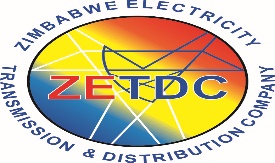 A Subsidiary of ZESA Holdings                                                REQUEST FOR COMPETITIVE QUOTATIONS (RFQs) GENERAL MANAGER (NORTHERN)ZIMBABWE ELECTRICITY TRANSMISSION & DISTRIBUTION COMPANY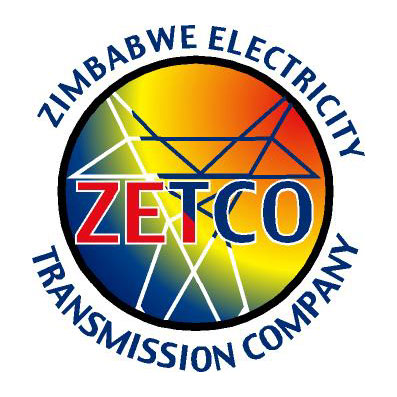 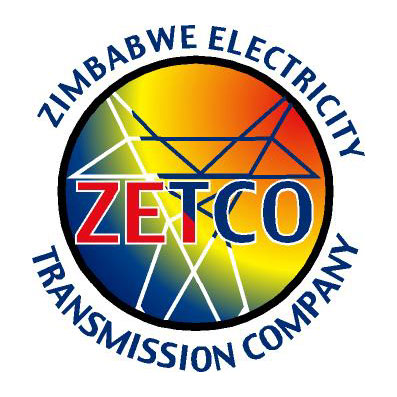 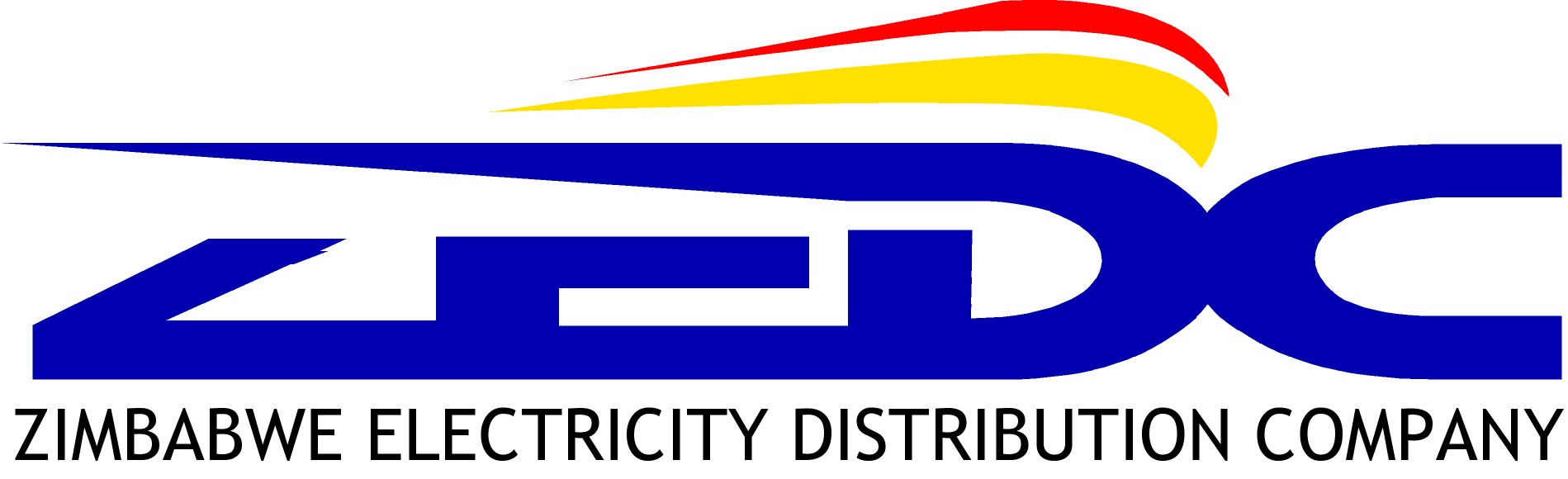 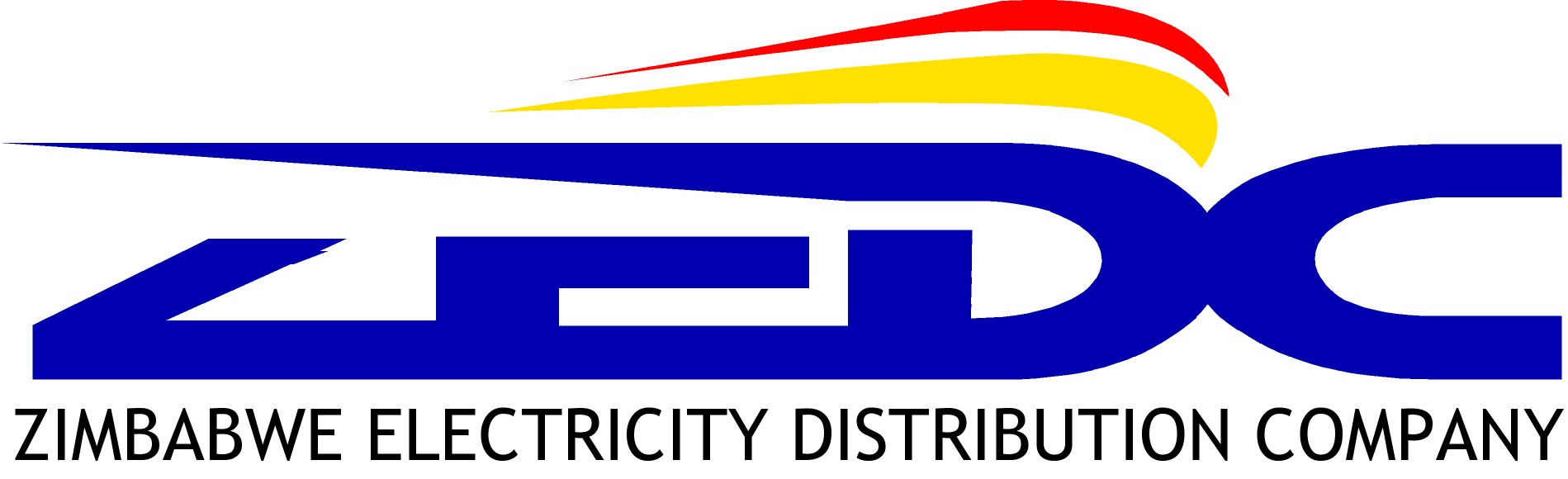 NORTHERN REGIONZETDC SPECIFICATIONSPECIFICATION FORTELESCOPIC LINK STICKS Table of Contents1. SCOPE 	32. DETERMINATION OF RESPONSIVENESS  	33. PARTICULARS OF THE ELECTRICAL SYSTEM	44. PARTICULARS OF THE ENVIRONMENT	 4Ambient Temperature	 5Altitude 	 5Humidity 	 55. LANGUAGE, UNITS AND STANDARDS 	56. DEFINITIONS 	57. DESIGN  	67.1 Material 	 67.2 Electrical Design 	 67.3 Dimensions & Weight 	 67.4 Locking Mechanism 	 67.5 Finish & Colour 	 67.6 Tool Bag 	 77.7 Universal Head 	 77.8 Manual & Accessories 	 77.9 Warranty	 78 TECHNICAL GUARANTEE SCHEDULE	 8ZETDC SPECIFICATION NO. 010809TELESCOPIC LINK STICKS: 10m1	SCOPE	This specification covers the supply and delivery of telescopic link sticks and accessories.  All telescopic link sticks shall be made of epoxy resin-impregnated glass fibres wound around and laid lengthwise over a unicellular plastic foam core.  The telescopic link stick shall be supplied with a universal disconnect head.The Supplier shall state name, place and country of manufacture. The Supplier shall state whether or not the telescopic link sticks are produced under license, in which case licence holders name shall be stated.	Tenders shall include a complete statement of compliance with this specification and the Technical Guarantee Schedule shall be completed. For every clause in this specification the Tenderer shall state compliance or non-compliance and shall elaborate where appropriate.	Spares as recommended by the manufacturer should be included in the scope of supply.  2.	DETERMINATION OF RESPONSIVENESS 	Prior to the detailed evaluation of Tenders, ZETDC will determine whether each Tender is substantially responsive to the requirements of the Tender Document.	For the purpose of this clause, a substantially responsive Tender is one which will conform to all the terms, conditions and specifications of the Tender Document without material deviations or reservations. A material deviation or reservation is one which affects in a substantial way the price, scope, quality, completion, timing or administration of the works undertaken by the Tenderer under the Contract, or which limits in a substantial way, inconsistent with the Tender Document, the Zimbabwe Electricity Transmission and Distribution Company’s rights or the Tenderer’s obligations under the Contract and the rectification of which would affect unfairly the competitive position of other Tenders who have presented substantially responsive Tenders at reasonable price.A Tender determined to be substantially non-responsive will be rejected by the Authority and may not subsequently be made responsive by the Tenderer by correction of the non-conformity.	The Zimbabwe Electricity Supply Authority may accept any non-material deviation or reservation provided that the acceptance thereof does not prejudice or affect the relative ranking order of any Tender in the evaluation of Tenders.3. 	PARTICULARS OF THE ELECTRICAL SYSTEM     	Unless otherwise specified in the Schedule of Requirements, it must be assumed that the electrical system in which the telescopic link sticks will operate is;Three phase overhead-line construction and underground system. The maximum earth fault factor on the network is 1.5.Operated at 50 Hz, with approximately sinusoidal wave form.The highest system voltage does not normally exceed the nominal system voltage by more than 10%.  The nominal system voltages are 33 kV and 11 kV.The system frequency variation does not exceed plus or minus 2.5% from 50 Hz.Designs should allow for these variations.4.	PARTICULARS OF THE ENVIRONMENT  	Telescopic link sticks will operate within the tropics and will be subjected to sudden ambient air temperature changes of the order of 10 C per hour, occurring at the onset of rain, but the barometric pressure at any given place does not vary by more than approximately 10mm Mercury.   Frequent and severe lightning storms occur during summer months, with isoceraunic levels varying between 50 and 100 thunderstorm days per annum. The telescopic link sticks shall be capable of operating under the following environmental conditions.	 a)	Ambient temperatures:  		(i)	Maximum:		40 °C		(ii)	Minimum:  		minus 10 °C     		(iii)	Maximum daily average: 35 °C	b)	Altitude:Maximum altitude of 1 500 metres above sea level.  The design shall allow for reduced cooling effect due to high altitude.  	c)	Humidity: 	Humidity of 13mg per cubic metre absolute and 65% relative before storms with vapour pressure of 17mmHg.			It is the suppliers responsibility to make himself familiar with any other climatic and physical conditions pertaining in Zimbabwe and to supply telescopic link sticks which meet all such conditions. 5.	LANGUAGE, UNITS AND STANDARDS     	All tenders, correspondence, description upon drawings, illustrations or instructions shall be in unambiguous English Language. SI Units of measurements shall be used throughout. Except where modified by ZETDC's Specifications, IEC Recommendations (IEC 60855) shall apply throughout or ASTM F711 where they amplify the IEC 60855. In the case of conflict between the above stated Standards and this Specification, the ruling of this Specification shall prevail.6.	DEFINITIONS	Throughout this document, the following terms shall be used in the manner defined below:May	 -  indicates the existence of an optionShall	-  indicates that a statement is mandatoryShould 	- indicates a recommendation7.	DESIGN FEATURES 7.1	 MaterialThe telescopic link sticks offered shall be made of reinforced high density electrical grade fibre glass or epoxy resin-impregnated glass fibres wound around and laid lengthwise over a unicellular plastic foam core. This foam core shall consist of unconnected individual cells containing a low boiling inert material which inhibits moisture absorption and condensation. The unicellular foam shall be bonded to the reinforced walls. The material should conform to ASTM F711.7.2	 Electrical DesignThe telescopic link stick offered should be capable of use with voltages up to 33kV, and shall be capable of withstanding a voltage stress of 100kV per metre.7.3	DimensionsThe telescopic link stick shall conform to the following dimensions and weight.7.4	Locking MechanismThe telescopic link sticks shall have spring-loaded cubed plastic buttons to keep the extended tool sections securely locked in position. As each section is extended and twisted slightly, the buttons shall pop into place, allowing a firm and secure coupling, enabling working to be done with complete control and confidence.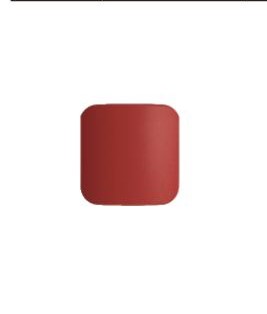                                         Locking Button Top View7.5	Shape, Finish & ColourThe telescopic link stick shall be triangular with a super smooth glossy finish, bright yellow or bright orange in colour.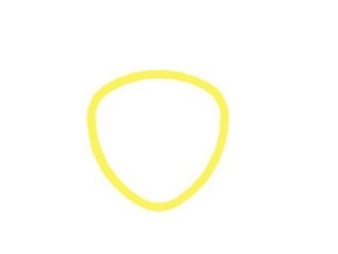                                                  End View showing Triangular Shape7.6	 Tool BagAll telescopic link sticks shall be supplied with heavy duty vinyl-impregnated fabric bags. The bags shall be of the same colour as the link sticks. The universal head shall also be supplied with a suitable carry bag7.7	Universal Head The telescopic link sticks shall be supplied with a universal head made from heat treated aluminium alloy.7.8	 Manuals and other AccessoriesThe following manuals and toolkit shall be supplied at time of delivery: One operator’s manual/diagram with each telescopic link stick Maintenance chart/ booklet for each telescopic link stick showing service points and lubrication intervals and recommended lubricants.Manufactures recommended universal tools suitable for use with the telescopic link stick. 7.9	WarrantyA minimum one-year warranty shall be provided on all manufacturers’ equipment.8	TECHNICAL GUARANTEE SCHEDULETELESCOPIC LINK STICK:10.60m (minimum)Please complete this schedule by ticking where requirement is met or stating the actual tendered telescopic link stick specification in the column labelled Actual Number of SectionsExtended Length (m)Maximum Retractable Length (m)Maximum Diameter of Base Tube (mm)Maximum Weight (kg)7/810.61.65645.0kgParticularsUnitRequirementActualNumber of sections- 7 or 8Extended length				7/8 sectionsExtended length				7/8 sectionsm10.60 minimumRetractable length			7 sections			8 sectionsRetractable length			7 sections			8 sectionsm1.60 maximumRetractable length			7 sections			8 sectionsm1.65 maximumBase Tube Diameter				7 sections			8 sectionsBase Tube Diameter				7 sections			8 sectionsmm60Base Tube Diameter				7 sections			8 sectionsmm64Maximum Weight				7 sections			8 sectionskgMaximum Weight				7 sections			8 sectionskg4.5Maximum Weight				7 sections			8 sectionskg5.0Shape -TriangularStandards -ASTM F711, IEC 60855Rated operating voltagekV36kVRated withstand voltagekV/m100 (min)Colour (link Sticks)-Yellow or OrangeColour (Carry bag)-Yellow or OrangeUniversal Head Provided-Yes/NoWarranty-At least One YearProduct DataProvide a detailed manufacturers data sheet of the 10.6m Linkstick you intend to supplyProduct DataProvide clear colour pictures of the 10.6 m Linkstick you intend to supply